Поређење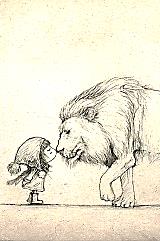 Храбар     као      лав. 1. члан          као          2. члан1. Повежи речи и добићеш народна поређења:Вредан као                                 јабукаПаметан као                               мрав                                                Плашљив као                             пчелаГладан као                                   зец                                               Румен као                                    вук2. Препиши поређења писаном ћирилицом.3. Илуструј једно народно поређење.4. Прочитај песму Душка Радовића.Деца волеДеца воле чудне стварикао што су оџачари,као што су кочничари,као што су, као што су...Деца воле слатке стварикао што су сутлијаши,као што су грилијаши,као што су, као што су...Деца воле смешне речикао што су пападаћи,као што су сумарени,као што су, као што су...5. Какве ствари воле деца? ______________,  _____________ и _______________________.6. Напиши шта ти волиш:Ја волим ______________________________ као __________________________________ .Поређење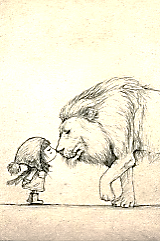 Храбар     као      лав. 1. члан          као          2. члан1. Повежи речи и добићеш народна поређења:Вредан као                                 јабукаПаметан као                               мрав                                                Плашљив као                             пчелаГладан као                                   зец                                               Румен као                                    вук2. Препиши поређења писаном ћирилицом.3. Илуструј једно народно поређење.4. Прочитај песму Душка Радовића.Деца волеДеца воле чудне стварикао што су оџачари,као што су кочничари,као што су, као што су...Деца воле слатке стварикао што су сутлијаши,као што су грилијаши,као што су, као што су...Деца воле смешне речикао што су пападаћи,као што су сумарени,као што су, као што су...5. Какве ствари воле деца? ______________,  _____________ и _______________________.6. Напиши шта ти волиш:Ја волим ______________________________ као __________________________________ .ПоређењеHrabar     kao      lav. 1. član          kao          2. član1. Poveži reči i dobićeš narodna poređenja:Vredan kao                                 jabukaPametan kao                                mrav                                                Plašljiv kao                                  pčelaGladan kao                                   zec                                               Rumen kao                                   vuk2. Prepiši poređenja ćirilicom.3. Ilustruj jedno narodno poređenje.4. Pročitaj pesmu Duška Radovića.Deca voleDeca vole čudne stvarikao što su odžačari,kao što su kočničari,kao što su, kao što su...Deca vole slatke stvarikao što su sutlijaši,kao što su grilijaši,kao što su, kao što su...Deca vole smešne rečikao što su papadaći,kao što su sumareni,kao što su, kao što su...5. Kakve stvari vole deca? ________________,  _____________ и _______________________.6. Napiši šta ti voliš:Ja volim_______________________________ kao__________________________________ .